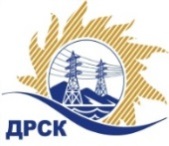 Акционерное Общество«Дальневосточная распределительная сетевая компания»Протокол заседания Закупочной комиссии по вскрытию поступивших конвертовг. БлаговещенскСПОСОБ И ПРЕДМЕТ ЗАКУПКИ: запрос предложений в электронной форме на право заключения договора: Мероприятия по строительству для технологического присоединения потребителей г. Шимановска, г. Свободного и Свободненского района к сетям 10-0,4 кВ. Закупка 34814-КС ПИР СМР-2020-ДРСКНМЦ ЛОТА (в соответствии с Извещением о закупке): 9 637 855,99 рублей без учета НДС ОТМЕТИЛИ:В адрес Организатора закупки поступило 4 (четыре) заявок.Вскрытие конвертов было произведено средствами электронной торговой площадки на Торговой площадке Системы https://rushydro.roseltorg.ru автоматически.Дата и время начала процедуры вскрытия конвертов с заявками на участие в закупке: 15:00 (время местное) 17.12.2019Место проведения процедуры вскрытия конвертов с заявками на участие в закупке: Торговая площадка Системы https://rushydro.roseltorg.ru.В конвертах обнаружены заявки следующих Участников закупки:Секретарь комиссии 1 уровня АО «ДРСК»	М.Г. ЕлисееваКоврижкина Е.Ю.Тел. 397208№ 255/УКС-В17.12.2019№п/пНаименование Участника, его адрес, ИНН и/или идентификационный номерЦена заявки, руб. без НДС Дата и время регистрации заявки1ООО "ПРОМЭЛЕКТРОСТРОЙ" 
ИНН/КПП 2807015739/280701001 ОГРН 11028070005599 327 679,0609.12.2019 02:582ООО "ПОДРЯДЧИК ДВ" 
ИНН/КПП 2801209946/280101001 ОГРН 11528010061159 637 855,9913.12.2019 16:003ООО "Амуртрасстрой" 
ИНН/КПП 2801161807/280101001 ОГРН 11128010039309 637 855,9916.12.2019 07:124ООО "ЭНЕРГОСПЕЦСТРОЙ" 
ИНН/КПП 2815015490/281501001 ОГРН 11428150002839 637 855,9917.12.2019 05:17